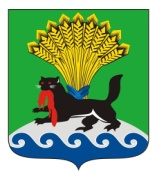 РОССИЙСКАЯ ФЕДЕРАЦИЯИРКУТСКАЯ ОБЛАСТЬИРКУТСКОЕ РАЙОННОЕ МУНИЦИПАЛЬНОЕ ОБРАЗОВАНИЕАДМИНИСТРАЦИЯПОСТАНОВЛЕНИЕот «17» мая 2021                                	                                                     № 263О передаче в собственность Большереченского муниципального образования земельного участка с кадастровым номером 38:06:020101:92, расположенного по адресу: Иркутская область, Иркутский район, р.п. Большая Речка,               ул. Ленина, 13           В целях реализации на территории Большереченского муниципального образования вопроса развития физической культуры, школьного спорта и массового спорта, организации проведения официальных                  физкультурно-оздоровительных и спортивных мероприятий поселения, которые в соответствии с п. 14 ч. 1 ст. 14 Федерального закона от 06.10.2003   № 131-ФЗ «Об общих принципах организации местного самоуправления в Российской Федерации» относятся к вопросам местного значения поселения, рассмотрев заявление Главы Большереченского муниципального образования от 16.03.2021 № 303, решение Думы Большереченского муниципального образования от 08.04.2021 № 95-4 «О согласовании перечня имущества, находящегося в муниципальной собственности Иркутского районного муниципального образования, подлежащего передаче в муниципальное образование и подлежащего передаче в муниципальную собственность Большереченского муниципального образования», руководствуясь ст. 11 Земельного кодекса Российской Федерации от 25.10.2001 № 136-ФЗ, ст. 50 Федерального закона от 06.10.2003 № 131-ФЗ «Об общих принципах организации местного самоуправления в Российской Федерации», Законом Иркутской области от 16.05.2008 № 14-ОЗ «Об отдельных вопросах разграничения имущества, находящегося в муниципальной собственности, между муниципальными образованиями Иркутской области», ст. ст. 39, 45, 54 Устава Иркутского районного муниципального образования, администрация Иркутского районного муниципального образования:ПОСТАНОВЛЯЕТ1. Передать из муниципальной собственности Иркутского районного муниципального образования в муниципальную собственность Большереченского муниципального образования земельный участок с кадастровым номером 38:06:020101:92 площадью 1603 кв.м., расположенный по адресу: Иркутская область, Иркутский район, р.п. Большая Речка,               ул. Ленина, 13, разрешенное использование: под существующий хоккейный корт.2. Комитету по управлению муниципальным имуществом и жизнеобеспечению администрации Иркутского районного муниципального образования не позднее 10 дней со дня подписания настоящего постановления направить в соответствии с требованиями Закона Иркутской области от 16.05.2008 № 14-оз «Об отдельных вопросах разграничения имущества, находящегося в муниципальной собственности, между муниципальными образованиями Иркутской области» документы в уполномоченный исполнительный орган государственной власти Иркутской области для принятия решения о передаче имущества.3. Настоящее постановление вступает в силу с момента подписания.4. Опубликовать настоящее постановление в газете «Ангарские огни», разместить в информационно-телекоммуникационной сети «Интернет» на официальном сайте Иркутского районного муниципального образования www.irkraion.ru.5. Контроль исполнения постановления возложить на заместителя Мэра района.Мэр района                                                                                                                                  Л.П. Фролов